Honební společenstvo Bílsko – Loučka si Vás dovoluje srdečně pozvat na tradičníMYSLIVECKÉ ODPOLEDNEkteré se uskuteční na hřišti v Loučce dne 2.9.2023 od 15:00 hodinK občerstvení budou připraveny speciality ze zvěřiny.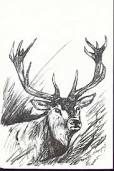 Na pití bude čepované pivo a nealkoholické nápoje.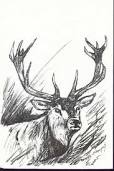 Bohatá tombola Na Vaši účast se těší myslivci.